Mikulášský perník Autor: Hana Havlínová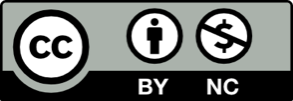 Toto dílo je licencováno pod licencí Creative Commons [CC BY-NC 4.0]. Licenční podmínky navštivte na adrese [https://creativecommons.org/choose/?lang=cs]. Video: Mikulášský perník a jarmark1. Zkuste odhadnout, co to znamená, že se lidé postili. Když budete pozorně poslouchat úvod videa, tak na to určitě přijdete. Odpověď můžete hledat i zde.2. Perník býval odedávna vyhledávanou vánoční pochoutkou. Říkalo se mu peprník, protože do těsta se k mouce a medu přidával:Muškátový oříšekPepřTymián3. Vyberte pravdivé věty:Perník se prodával na trzích, kterým se říkalo jarmarky.Perník se musel rychle sníst, aby se nezkazil.Jarmarky neboli vánoční trhy se konají dodnes.Vánoční trhy jsou českou specialitou, jinde na světě se nekonají.4. Je ve videu nějaká informace, která vás překvapila? Napište si ji.5. Přečtěte si recept na perník, jak se peče dnes, a porovnejte ho s receptem z videa. Jakých rozdílů jste si všimli? Proč myslíte, že recepty nejsou stejné?hladká mouka 400 g               moučkový cukr 140 gmáslo 50 g                                   vejce 2med 2 lžíce                                  jedlá soda 1 lžičkamleté koření (hřebíček, nové koření, anýz)6. Perník si můžete podle receptu upéct, ale v popisu pracovního postupu si nejdříve musíte správně seřadit věty:Všechny suroviny zpracujte do hladkého těsta.Vykrájejte tvary a položte je na plech.Perníčky pečte, dokud nejsou světle hnědé.Vypracované těsto nechte v lednici 24 hodin odpočinout.Těsto rozválejte na placku.Po upečení perníky ještě horké potřete rozšlehaným vejcem.Pokud nemáte vykrajovátka, můžete si z tvrdšího papíru vystřihnout šablony, které si sami nakreslíte. Může to být jakýkoliv jednoduchý tvar, třeba srdíčko, stromeček nebo hlava čerta. Šablonu položíte na těsto a vykrojíte podle ní tvar nožem.                                                         Řešení úlohy 6: a, d, e, b, c, f.  